ПРАВИТЕЛЬСТВО РОССИЙСКОЙ ФЕДЕРАЦИИПОСТАНОВЛЕНИЕот 24 октября 2014 г. N 1097О ДОПУСКЕ К УПРАВЛЕНИЮ ТРАНСПОРТНЫМИ СРЕДСТВАМИСписок изменяющих документов(в ред. Постановления Правительства РФ от 04.02.2016 N 65)В соответствии со статьей 25 Федерального закона "О безопасности дорожного движения" Правительство Российской Федерации постановляет:1. Утвердить прилагаемые:Правила проведения экзаменов на право управления транспортными средствами и выдачи водительских удостоверений;изменения, которые вносятся в постановление Совета Министров - Правительства Российской Федерации от 23 октября 1993 г. N 1090 "О правилах дорожного движения" (Собрание актов Президента и Правительства Российской Федерации, 1993, N 47, ст. 4531; Собрание законодательства Российской Федерации, 1996, N 3, ст. 184; 2001, N 11, ст. 1029; 2002, N 27, ст. 2693; 2003, N 20, ст. 1899; N 40, ст. 3891; 2005, N 52, ст. 5733; 2010, N 20, ст. 2471; 2011, N 42, ст. 5922; 2012, N 15, ст. 1780; 2013, N 31, ст. 4218; N 52, ст. 7173; 2014, N 14, ст. 1625; N 21, ст. 2707).2. Признать утратившими силу акты Правительства Российской Федерации по перечню согласно приложению.3. Министерству внутренних дел Российской Федерации в 4-месячный срок утвердить административный регламент по предоставлению государственной услуги по проведению экзаменов на право управления транспортными средствами и выдаче водительских удостоверений.4. Абзац второй пункта 7 Правил проведения экзаменов на право управления транспортными средствами и выдачи водительских удостоверений, утвержденных настоящим постановлением, вступает в силу по истечении одного года после дня официального опубликования настоящего постановления.Председатель ПравительстваРоссийской ФедерацииД.МЕДВЕДЕВУтвержденыпостановлением ПравительстваРоссийской Федерацииот 24 октября 2014 г. N 1097ПРАВИЛАПРОВЕДЕНИЯ ЭКЗАМЕНОВ НА ПРАВО УПРАВЛЕНИЯ ТРАНСПОРТНЫМИСРЕДСТВАМИ И ВЫДАЧИ ВОДИТЕЛЬСКИХ УДОСТОВЕРЕНИЙСписок изменяющих документов(в ред. Постановления Правительства РФ от 04.02.2016 N 65)I. Общие положения1. Настоящие Правила устанавливают порядок проведения экзаменов на предоставление специального права на управление транспортными средствами соответствующих категорий и входящих в них подкатегорий, предусмотренных пунктом 1 статьи 25 Федерального закона "О безопасности дорожного движения" (далее - экзамены, право на управление транспортными средствами), определяют состав технических средств контроля, предназначенных для проведения экзаменов, требования к указанным техническим средствам и условия их применения, а также устанавливают порядок выдачи российских национальных и международных водительских удостоверений и обмена иностранных национальных и международных водительских удостоверений на российские национальные и международные водительские удостоверения (далее - обмен иностранных водительских удостоверений).2. Проведение экзаменов, выдача российских национальных и международных водительских удостоверений и обмен иностранных водительских удостоверений осуществляются подразделениями Государственной инспекции безопасности дорожного движения Министерства внутренних дел Российской Федерации, на которые возложены обязанности по проведению экзаменов, выдаче российских национальных и международных водительских удостоверений и обмену иностранных водительских удостоверений (далее - подразделения Госавтоинспекции).3. Проведение экзаменов у лиц, постоянно проживающих в Российской Федерации, выдача российских национальных и международных водительских удостоверений и обмен иностранных водительских удостоверений осуществляются в подразделениях Госавтоинспекции по месту обращения указанных лиц.Проведение экзаменов у лиц, временно проживающих либо временно пребывающих на территории Российской Федерации, выдача российских национальных и международных водительских удостоверений и обмен иностранных водительских удостоверений осуществляются в подразделениях Госавтоинспекции, расположенных в пределах субъекта Российской Федерации, в котором указанные лица временно проживают либо временно пребывают.4. В случае отсутствия в подразделении Госавтоинспекции по месту обращения лица возможности проведения экзаменов на предоставление специального права на управление транспортными средствами отдельных категорий или подкатегорий и выдачи международных водительских удостоверений указанные административные процедуры (действия) осуществляются в подразделениях Госавтоинспекции, имеющих возможность их осуществления.Сведения о местонахождении, контактных телефонах, режиме работы подразделений Госавтоинспекции и видах осуществляемой ими деятельности размещаются с использованием информационно-телекоммуникационной сети "Интернет" в федеральной государственной информационной системе "Единый портал государственных и муниципальных услуг (функций)" (www.gosuslugi.ru), на официальном сайте Министерства внутренних дел Российской Федерации (www.mvd.ru) и его территориальных органов на региональном уровне, на официальном сайте Госавтоинспекции (www.gibdd.ru), а также на информационных стендах подразделений Госавтоинспекции и в средствах массовой информации.КонсультантПлюс: примечание.Приказом МВД России от 20.10.2015 N 995 с 1 сентября 2016 года введен в действие Административный регламент Министерства внутренних дел Российской Федерации по предоставлению государственной услуги по проведению экзаменов на право управления транспортными средствами и выдаче водительских удостоверений.5. Сроки и последовательность выполнения административных процедур (действий), связанных с проведением экзаменов, выдачей российских национальных и международных водительских удостоверений и обменом иностранных водительских удостоверений, устанавливаются административным регламентом по предоставлению государственной услуги по проведению экзаменов на право управления транспортными средствами и выдаче водительских удостоверений Министерства внутренних дел Российской Федерации.II. Проведение экзаменов6. Экзамены состоят из теоретического и практических экзаменов - экзамена по первоначальным навыкам управления транспортным средством и экзамена по управлению транспортным средством в условиях дорожного движения.Экзамены принимаются в следующей последовательности:а) теоретический экзамен;б) экзамен по первоначальным навыкам управления транспортным средством;в) экзамен по управлению транспортным средством в условиях дорожного движения.7. Экзамены проводятся уполномоченными должностными лицами подразделений Госавтоинспекции, на которых в соответствии с должностным регламентом (должностной инструкцией) возложены служебные обязанности по проведению экзаменов (далее - экзаменаторы), которые достигли возраста 25 лет и имеют:высшее образование;право на управление транспортными средствами тех категорий или подкатегорий, по которым будут проводиться практические экзамены;стаж управления транспортными средствами не менее 5 лет.8. Экзаменатор, имеющий право на проведение практических экзаменов на право управления транспортными средствами категории "A", также может проводить экзамены на право управления транспортными средствами подкатегории "A1" и подкатегории "B1" с мотоциклетной посадкой или рулем мотоциклетного типа, категории "B" - подкатегории "B1" (кроме транспортных средств с мотоциклетной посадкой или рулем мотоциклетного типа), категории "C" - подкатегории "C1", категории "D" - подкатегории "D1", категории "CE" - подкатегории "C1E" и категории "DE" - подкатегории "D1E".Экзаменатор, имеющий право на проведение практических экзаменов на право управления транспортными средствами любой из указанных категорий или подкатегорий, также может проводить экзамен по первоначальным навыкам управления транспортным средством категории "M".Квалификационные требования к экзаменаторам разрабатываются и утверждаются Министерством внутренних дел Российской Федерации.9. Для лиц, желающих получить право на управление транспортными средствами соответствующих категорий или подкатегорий (далее - кандидаты в водители), проводятся:а) теоретический экзамен и практические экзамены - экзамен по первоначальным навыкам управления транспортным средством и экзамен по управлению транспортным средством в условиях дорожного движения - на категории "B", "C", "D", "BE", "CE" и "DE" и подкатегории "C1", "D1", "C1E" и "D1E".В случае если кандидаты в водители успешно сдали квалификационные экзамены по проверке теоретических знаний и первоначальных навыков управления транспортными средствами категорий "B", "C", "D", "BE", "CE" и "DE" и подкатегорий "C1", "D1", "C1E" и "D1E" в организации, осуществляющей образовательную деятельность и реализующей программы профессионального обучения водителей транспортных средств соответствующих категорий и подкатегорий (далее - организация, осуществляющая образовательную деятельность), проводится только экзамен по управлению транспортным средством в условиях дорожного движения при условии, что:квалификационные экзамены проведены с учетом требований, предусмотренных пунктами 12, 13 и 15 настоящих Правил, при этом проверка первоначальных навыков управления транспортными средствами проведена на автоматизированном автодроме;квалификационные экзамены проведены в присутствии экзаменатора. При этом решение о направлении экзаменатора в организацию, осуществляющую образовательную деятельность, принимается по итогам проводимой подразделением Госавтоинспекции 6-месячной оценки результатов сдачи квалификационных экзаменов в организации, осуществляющей образовательную деятельность, начиная со дня поступления соответствующей заявки организации, осуществляющей образовательную деятельность. Экзаменатор направляется в организацию, осуществляющую образовательную деятельность, в случае если по итогам проведенной оценки количество кандидатов в водители, сдавших с первого раза квалификационный экзамен по проверке теоретических знаний, составляет более 80 процентов общего количества лиц, сдававших экзамен, а количество кандидатов в водители, сдавших с первого раза квалификационный экзамен по первоначальным навыкам управления транспортными средствами, - более 70 процентов общего количества лиц, сдававших экзамен.Порядок взаимодействия с организациями, осуществляющими образовательную деятельность, и направления экзаменатора определяется Министерством внутренних дел Российской Федерации;б) теоретический экзамен - на категории "Tm" и "Tb";в) теоретический экзамен и экзамен по первоначальным навыкам управления транспортным средством - на категории "A" и "M" и подкатегории "A1" и "B1";г) экзамен по первоначальным навыкам управления транспортным средством (проводится на транспортном средстве соответствующей категории и подкатегории с механической трансмиссией) - для лиц, имеющих право на управление транспортными средствами с автоматической трансмиссией и освоивших программы повышения квалификации водителей транспортных средств соответствующих категорий и подкатегорий с автоматической трансмиссией.10. Экзамены проводятся с использованием технических средств контроля. Состав технических средств контроля, предназначенных для проведения экзаменов, а также требования к указанным техническим средствам и условия их применения указаны в требованиях к техническим средствам контроля знаний и навыков управления транспортными средствами кандидатов в водители согласно приложению N 1.11. Кандидат в водители, не сдавший один из предусмотренных пунктом 9 настоящих Правил экзаменов, к следующему экзамену не допускается, повторный экзамен назначается не ранее чем через 7 дней со дня проведения предыдущего.Для кандидатов в водители, не сдавших один из экзаменов с третьей и последующих попыток, повторный экзамен назначается не ранее чем через 30 дней.Кандидат в водители, сдавший теоретический экзамен, допускается к сдаче практических экзаменов - экзамену по первоначальным навыкам управления транспортным средством и экзамену по управлению транспортным средством в условиях дорожного движения в течение последующих 6 месяцев.12. Теоретический экзамен принимается с использованием автоматизированной системы (аппаратно-программного комплекса) на основе комплекта экзаменационных задач, сформированных в экзаменационные билеты.Содержание комплекта экзаменационных задач определяется Министерством внутренних дел Российской Федерации.При проведении теоретического экзамена проверяются знания кандидатом в водители:а) Правил дорожного движения Российской Федерации;б) Основных положений по допуску транспортных средств к эксплуатации и обязанностей должностных лиц по обеспечению безопасности дорожного движения;в) законодательства Российской Федерации в части, касающейся обеспечения безопасности дорожного движения, а также уголовной, административной и гражданской ответственности водителей транспортных средств;г) основ безопасного управления транспортным средством;д) порядка оказания первой помощи лицам, пострадавшим при дорожно-транспортном происшествии.13. Экзамен по первоначальным навыкам управления транспортным средством проводится на автодромах, в том числе автоматизированных, и закрытых площадках, требования к которым предусмотрены приложением N 1 к настоящим Правилам.При проведении указанного экзамена у кандидата в водители проверяются первоначальные навыки управления транспортным средством соответствующей категории или подкатегории путем выполнения следующих испытательных упражнений:а) остановка и начало движения на подъеме в случаях проведения экзамена на транспортных средствах категорий "B", "C" и "D" и подкатегорий "B1", "C1" и "D1";б) маневрирование в ограниченном пространстве;в) движение и маневрирование задним ходом, за исключением случаев проведения экзамена на транспортных средствах категорий "M" и "A" и подкатегории "A1";г) торможение и остановка при движении на различных скоростях, включая экстренную остановку, в случаях проведения экзамена на транспортных средствах категорий "M" и "A" и подкатегории "A1";д) парковка транспортного средства и выезд с парковочного места;е) парковка для погрузки (разгрузки) на погрузочной эстакаде (платформе) в случаях проведения экзамена на транспортных средствах категорий "C" и "CE" и подкатегорий "C1" и "C1E";ж) остановка для безопасной посадки или высадки пассажиров;з) сцепление и расцепление или расцепление и повторное сцепление прицепа с тягачом в случаях проведения экзамена на транспортных средствах категорий "BE", "CE" и "DE" и подкатегорий "C1E" и "D1E";и) въезд в бокс задним ходом, за исключением случаев проведения экзамена на транспортных средствах категорий "M" и "A" и подкатегории "A1";к) проезд регулируемого перекрестка (для автоматизированных автодромов).14. Экзамен по управлению транспортным средством в условиях дорожного движения проводится на маршрутах, отвечающих требованиям к маршрутам, на которых проводятся экзамены по управлению транспортным средством в условиях дорожного движения, согласно приложению N 2.15. Практические экзамены проводятся на транспортных средствах, отвечающих требованиям к транспортным средствам, используемым для проведения практических экзаменов, согласно приложению N 3.В случае наличия у кандидата в водители медицинских ограничений и (или) медицинских показаний к управлению транспортными средствами, подтвержденных соответствующим медицинским заключением о наличии (об отсутствии) у водителей (кандидатов в водители) транспортных средств медицинских противопоказаний, медицинских показаний или медицинских ограничений к управлению транспортными средствами (далее - медицинское заключение), практические экзамены проводятся на транспортных средствах, оборудованных специальными приспособлениями либо имеющих определенные конструктивные характеристики в соответствии с имеющимся медицинским заключением.По желанию кандидата в водители с нарушениями функции слуха проведение экзаменов может осуществляться в присутствии сурдопереводчика.16. При наличии у организации, осуществляющей образовательную деятельность, условий для проведения теоретического экзамена и (или) экзамена по первоначальным навыкам управления транспортным средством, соответствующих настоящим Правилам, допускается их проведение с использованием учебно-материальной базы организации, осуществляющей образовательную деятельность.Порядок определения соответствия условий для проведения теоретического экзамена и (или) экзамена по первоначальным навыкам управления транспортным средством, имеющихся у организации, осуществляющей образовательную деятельность, требованиям настоящих Правил определяется Министерством внутренних дел Российской Федерации.17. К сдаче экзаменов допускаются предусмотренные статьей 26 Федерального закона "О безопасности дорожного движения" лица, достигшие установленного этой статьей возраста, имеющие медицинское заключение об отсутствии противопоказаний к управлению транспортными средствами и прошедшие в установленном порядке соответствующее профессиональное обучение.18. Для сдачи экзамена и выдачи российского национального водительского удостоверения кандидатом в водители представляются следующие документы:а) заявление;б) паспорт или иной документ, удостоверяющий личность;в) медицинское заключение;г) российское национальное водительское удостоверение (при наличии);д) документ, подтверждающий прохождение в установленном порядке соответствующего профессионального обучения по программам профессионального обучения водителей транспортных средств соответствующих категорий и подкатегорий;е) письменное согласие законных представителей (родителей, усыновителей или попечителей) несовершеннолетнего кандидата в водители на сдачу им экзамена и выдачу российского национального водительского удостоверения, заверенное в соответствии с законодательством Российской Федерации, - в случае, когда заявителем является лицо в возрасте от 16 до 18 лет, за исключением случая объявления несовершеннолетнего лица полностью дееспособным (эмансипация) или вступления его в брак в порядке, установленном законодательством Российской Федерации.19. Заявление может быть подано в электронной форме через федеральную государственную информационную систему "Единый портал государственных и муниципальных услуг (функций)" или региональные порталы государственных и муниципальных услуг (функций).Заявление в электронной форме подписывается простой электронной подписью заявителя. Оригиналы документов подлежат предоставлению при личном обращении заявителя в подразделение Госавтоинспекции.Сведения о документах, подтверждающих уплату заявителем государственной пошлины, запрашиваются подразделением Госавтоинспекции с использованием системы межведомственного электронного взаимодействия. Документ об уплате государственной пошлины может быть представлен заявителем самостоятельно.20. После рассмотрения представленных документов кандидату в водители назначаются место, дата и время проведения экзаменов.21. Основаниями для отказа в приеме заявления и документов, необходимых для проведения экзаменов, выдачи российского национального и международного водительского удостоверения и обмена иностранного водительского удостоверения являются:а) отсутствие документов, представление которых предусмотрено настоящими Правилами;б) представление документов с истекшим сроком действия, за исключением водительского удостоверения;в) наличие в представленных документах записей, исполненных карандашом или имеющих подчистки, приписки, зачеркнутые слова, неоговоренные исправления, а также отсутствие в них необходимых сведений, подписей, печатей.22. Об отказе в допуске к экзаменам, выдаче российского национального и международного водительского удостоверения и обмене иностранного водительского удостоверения должностное лицо подразделения Госавтоинспекции обязано в установленном порядке сообщить заявителю в письменной форме с указанием причин отказа.23. Основаниями для отказа в допуске к экзаменам, выдаче российского национального и международного водительского удостоверения и обмене иностранного водительского удостоверения являются:а) обращение по вопросам допуска к сдаче экзаменов лица, не соответствующего требованиям, установленным пунктом 17 настоящих Правил;б) обращение по вопросам выдачи российского национального и международного водительского удостоверения, обмена иностранного водительского удостоверения лица, не соответствующего требованиям, установленным пунктом 26 настоящих Правил;в) наличие сведений о лишении лица права на управление транспортными средствами;г) представление документов, не соответствующих требованиям законодательства Российской Федерации, а также содержащих недостоверную информацию;д) представление документов, имеющих признаки подделки, а также находящихся в числе утраченных (похищенных).III. Выдача российских национальных и международныхводительских удостоверений24. В Российской Федерации выдаются российские национальные и международные водительские удостоверения, соответствующие требованиям международных договоров Российской Федерации.Образцы российских национальных водительских удостоверений и образцы международных водительских удостоверений разрабатываются и утверждаются Министерством внутренних дел Российской Федерации.25. Российские национальные и международные водительские удостоверения с разрешающими отметками в соответствующих графах подтверждают наличие права на управление транспортными средствами следующих категорий и входящих в них подкатегорий:а) категория "A" - мотоциклы;б) категория "B" - автомобили (за исключением транспортных средств категории "A"), разрешенная максимальная масса которых не превышает 3500 килограммов и число сидячих мест которых, помимо сиденья водителя, не превышает 8, автомобили категории "B", сцепленные с прицепом, разрешенная максимальная масса которого не превышает 750 килограммов, автомобили категории "B", сцепленные с прицепом, разрешенная максимальная масса которого превышает 750 килограммов, но не превышает массы автомобиля без нагрузки, при условии, что общая разрешенная максимальная масса такого состава транспортных средств не превышает 3500 килограммов;в) категория "C" - автомобили, за исключением автомобилей категории "D", разрешенная максимальная масса которых превышает 3500 килограммов, автомобили категории "C", сцепленные с прицепом, разрешенная максимальная масса которого не превышает 750 килограммов;г) категория "D" - автомобили, предназначенные для перевозки пассажиров и имеющие более 8 сидячих мест, помимо сиденья водителя, автомобили категории "D", сцепленные с прицепом, разрешенная максимальная масса которого не превышает 750 килограммов;д) категория "BE" - автомобили категории "B", сцепленные с прицепом, разрешенная максимальная масса которого превышает 750 килограммов и превышает массу автомобиля без нагрузки, автомобили категории "B", сцепленные с прицепом, разрешенная максимальная масса которого превышает 750 килограммов, при условии, что общая разрешенная максимальная масса такого состава транспортных средств превышает 3500 килограммов;е) категория "CE" - автомобили категории "C", сцепленные с прицепом, разрешенная максимальная масса которого превышает 750 килограммов;ж) категория "DE" - автомобили категории "D", сцепленные с прицепом, разрешенная максимальная масса которого превышает 750 килограммов, сочлененные автобусы;з) категория "Tm" - трамваи;и) категория "Tb" - троллейбусы;к) категория "M" - мопеды и легкие квадрициклы;л) подкатегория "A1" - мотоциклы с рабочим объемом двигателя внутреннего сгорания, не превышающим 125 куб. сантиметров, и максимальной мощностью, не превышающей 11 киловатт;м) подкатегория "B1" - трициклы и квадрициклы;н) подкатегория "C1" - автомобили, за исключением автомобилей категории "D", разрешенная максимальная масса которых превышает 3500 килограммов, но не превышает 7500 килограммов, автомобили подкатегории "C1", сцепленные с прицепом, разрешенная максимальная масса которого не превышает 750 килограммов;о) подкатегория "D1" - автомобили, предназначенные для перевозки пассажиров и имеющие более 8, но не более 16 сидячих мест, помимо сиденья водителя, автомобили подкатегории "D1", сцепленные с прицепом, разрешенная максимальная масса которого не превышает 750 килограммов;п) подкатегория "C1E" - автомобили подкатегории "C1", сцепленные с прицепом, разрешенная максимальная масса которого превышает 750 килограммов, но не превышает массы автомобиля без нагрузки, при условии, что общая разрешенная максимальная масса такого состава транспортных средств не превышает 12000 килограммов;р) подкатегория "D1E" - автомобили подкатегории "D1", сцепленные с прицепом, который не предназначен для перевозки пассажиров, разрешенная максимальная масса которого превышает 750 килограммов, но не превышает массы автомобиля без нагрузки, при условии, что общая разрешенная максимальная масса такого состава транспортных средств не превышает 12000 килограммов.26. Российские национальные водительские удостоверения выдаются лицам, достигшим установленного статьей 26 Федерального закона "О безопасности дорожного движения" возраста, имеющим соответствующее медицинское заключение, успешно сдавшим экзамены, предусмотренные пунктом 9 настоящих Правил.27. Российское национальное водительское удостоверение выдается на 10 лет, если иное не предусмотрено федеральными законами.Российское национальное водительское удостоверение, выданное до введения в действие настоящих Правил, действительно до истечения указанного в нем срока. Если срок действия такого водительского удостоверения не указан, оно действительно в течение 10 лет со дня выдачи.28. Лицам, сдавшим экзамены на транспортных средствах с автоматической трансмиссией, российские национальные водительские удостоверения выдаются с проставленной отметкой о праве управления транспортными средствами соответствующей категории или подкатегории только с автоматической трансмиссией.29. Выдача российского национального водительского удостоверения взамен ранее выданного российского национального водительского удостоверения производится без сдачи экзаменов и в следующих случаях:а) при истечении срока действия водительского удостоверения;б) при изменении содержащихся в водительском удостоверении персональных данных его владельца;в) если водительское удостоверение пришло в негодность для дальнейшего использования вследствие износа, повреждения или других причин и сведения, указанные в нем (либо в его части) невозможно определить визуально;г) при поступлении заявления об утрате (хищении) водительского удостоверения;д) при подтверждении наличия у водителя транспортного средства изменений в состоянии здоровья, в том числе ранее не выявлявшихся медицинских показаний или медицинских ограничений к управлению транспортным средством.30. Для выдачи российского национального водительского удостоверения взамен ранее выданного российского национального водительского удостоверения заявителем предоставляются следующие документы:а) заявление;б) паспорт или иной документ, удостоверяющий личность;в) медицинское заключение в случаях, предусмотренных подпунктами "а" и "д" пункта 29 настоящих Правил;(в ред. Постановления Правительства РФ от 04.02.2016 N 65)г) российское национальное водительское удостоверение (при его наличии).31. При выдаче российского национального водительского удостоверения взамен ранее выданного российского национального водительского удостоверения соответствующие отметки и записи, содержащиеся в ранее выданном водительском удостоверении, переносятся в новое водительское удостоверение.При этом в случае подтверждения наличия у водителя транспортного средства ранее не выявлявшихся медицинских ограничений к управлению транспортным средством в новое российское национальное водительское удостоверение вносятся отметки, подтверждающие наличие права управления тех категорий и подкатегорий транспортных средств, которые определены медицинским заключением.32. В случае выдачи российского национального водительского удостоверения взамен ранее выданного российского национального водительского удостоверения по основаниям, установленным подпунктами "б" - "г" пункта 29 настоящих Правил, ранее установленный срок действия водительского удостоверения не меняется.(в ред. Постановления Правительства РФ от 04.02.2016 N 65)33. Международное водительское удостоверение выдается на основании российского национального водительского удостоверения без сдачи экзаменов.Международное водительское удостоверение выдается на 3 года, но не более чем на срок действия российского национального водительского удостоверения, на основании которого оно было выдано.34. Для выдачи международного водительского удостоверения заявителем в подразделение Госавтоинспекции представляются следующие документы:а) заявление;б) паспорт или иной документ, удостоверяющий личность;в) утратил силу. - Постановление Правительства РФ от 04.02.2016 N 65;г) российское национальное водительское удостоверение;д) фотография размером 35 x 45 мм, выполненная в черно-белом или цветном изображении на матовой бумаге.35. Российское национальное или международное водительское удостоверение считается недействительным и подлежит аннулированию в следующих случаях:а) если истек срок действия водительского удостоверения;б) если изменились содержащиеся в водительском удостоверении персональные данные его владельца;в) если водительское удостоверение пришло в негодность для дальнейшего использования вследствие износа, повреждения или других причин и сведения, указанные в нем (либо в его части) невозможно определить визуально;г) если водительское удостоверение выдано на основании документов, которые в установленном порядке были признаны подложными (поддельными), либо выдано с нарушением установленного настоящими Правилами порядка;(в ред. Постановления Правительства РФ от 04.02.2016 N 65)д) если поступило заявление об утрате (хищении) водительского удостоверения;е) если выдано новое водительское удостоверение;ж) если подтверждено наличие у водителя транспортного средства медицинских противопоказаний либо ранее не выявлявшихся медицинских ограничений к управлению транспортным средством.36. В случае аннулирования российского национального водительского удостоверения выданное на его основании российское международное водительское удостоверение считается недействительным и подлежит аннулированию.37. Лицам, имеющим в соответствии с законодательством Российской Федерации медицинские показания к управлению транспортным средством, в соответствующих графах российского национального и международного водительского удостоверения проставляются отметки об условиях, при соблюдении которых такие лица допускаются к управлению транспортным средством.Российские национальные и международные водительские удостоверения признаются действительными при условии соблюдения указанных в них ограничений.IV. Обмен иностранных водительских удостоверений38. Обмен иностранного национального водительского удостоверения производится по результатам проведения экзаменов, предусмотренных пунктом 9 настоящих Правил, если иное не предусмотрено международными договорами Российской Федерации.В случае наличия в иностранном национальном водительском удостоверении разрешающих отметок, подтверждающих наличие права управления транспортными средствами нескольких категорий и (или) подкатегорий, обмен иностранного национального водительского удостоверения производится по результатам проведения экзаменов на право управления высшей из имеющейся в иностранном национальном водительском удостоверении категории или подкатегории либо любой из имеющейся в иностранном национальном водительском удостоверении категории или подкатегории в соответствии с заявлением владельца иностранного национального водительского удостоверения.(в ред. Постановления Правительства РФ от 04.02.2016 N 65)Абзац утратил силу. - Постановление Правительства РФ от 04.02.2016 N 65.Для целей настоящего пункта категории и входящие в них подкатегории транспортных средств являются высшими по отношению к следующим категориям и входящим в них подкатегориям транспортных средств:категория "B" является высшей по отношению к категории "A";категория "C" является высшей по отношению к категориям "A", "B" и "BE";(в ред. Постановления Правительства РФ от 04.02.2016 N 65)категория "D" является высшей по отношению к категориям "A", "B", "C", "BE" и "CE".(в ред. Постановления Правительства РФ от 04.02.2016 N 65)Любая из категорий или подкатегорий транспортных средств является высшей по отношению к категории "M".Категория состава транспортных средств является высшей по отношению к категории транспортного средства, являющегося тягачом в составе транспортных средств.(абзац введен Постановлением Правительства РФ от 04.02.2016 N 65)39. Для обмена иностранного национального водительского удостоверения представляются следующие документы:а) заявление;б) паспорт или иной документ, удостоверяющий личность;в) медицинское заключение;г) иностранное национальное водительское удостоверение.40. Обмен иностранных национальных водительских удостоверений сотрудникам дипломатических представительств и консульских учреждений иностранных государств в Российской Федерации и членам их семей, сотрудникам международных организаций и их представительств, аккредитованных при Министерстве иностранных дел Российской Федерации, и членам их семей, имеющим дипломатические, консульские, служебные карточки или удостоверения, выданные указанным Министерством, производится без проведения экзаменов и без предъявления медицинского заключения.41. Иностранные национальные и международные водительские удостоверения, не соответствующие требованиям международных договоров Российской Федерации в области обеспечения безопасности дорожного движения, обмену на российские национальные и международные водительские удостоверения не подлежат.42. Выдача российских национальных и международных водительских удостоверений взамен утраченных (похищенных) иностранных национальных и международных водительских удостоверений, выданных в других государствах, не производится.43. Иностранное национальное водительское удостоверение, на основании которого выдано российское национальное водительское удостоверение, возвращается его владельцу.Приложение N 1к Правилам проведенияэкзаменов на право управлениятранспортными средствами и выдачиводительских удостоверенийТРЕБОВАНИЯК ТЕХНИЧЕСКИМ СРЕДСТВАМ КОНТРОЛЯ ЗНАНИЙ И НАВЫКОВУПРАВЛЕНИЯ ТРАНСПОРТНЫМИ СРЕДСТВАМИ КАНДИДАТОВ В ВОДИТЕЛИТребования к автодромам, автоматизированнымавтодромам и закрытым площадкам для проведения экзаменовпо первоначальным навыкам управления транспортным средством1. В настоящем документе используются следующие понятия:а) "автодром" - комплекс технических средств и сооружений, предназначенный для обучения вождению и (или) проведения экзаменов по первоначальным навыкам управления транспортными средствами и обустроенный в этих целях стационарным оборудованием и разметкой для выполнения испытательных упражнений кандидатами в водители;б) "автоматизированный автодром" - автодром, оборудованный автоматизированной системой контроля и оценки навыков управления транспортными средствами кандидатами в водители, позволяющей фиксировать выполнение испытательных упражнений, обрабатывать и оформлять их результаты без участия экзаменатора;в) "закрытая площадка" - участок местности с твердым покрытием, ограниченный для движения транспортных средств и пешеходов, обустроенный съемным оборудованием и временной разметкой для выполнения испытательных упражнений кандидатами в водители.2. Автодром, автоматизированный автодром и закрытая площадка должны иметь установленное по периметру ограждение, препятствующее движению по территории транспортных средств и пешеходов, за исключением транспортных средств, используемых для проведения экзаменов, и лиц, непосредственно задействованных в проведении экзаменов.3. Размеры и оборудование автодрома, автоматизированного автодрома и закрытой площадки должны обеспечивать возможность выполнения испытательных упражнений в зависимости от категории или подкатегории транспортного средства, на право управления которым проводится экзамен.4. Размещение зон испытательных упражнений, технических средств организации дорожного движения на автодроме, автоматизированном автодроме и закрытой площадке должно обеспечивать возможность выполнения всего комплекса испытательных упражнений, предусмотренного для соответствующей категории или подкатегории транспортного средства.5. Зоны испытательных упражнений автодрома, автоматизированного автодрома и закрытой площадки должны иметь однородное асфальто- или цементобетонное покрытие.Наклонный участок должен иметь продольный уклон в пределах 8 - 16 процентов включительно. Использование колейной эстакады не допускается.На участках, предназначенных для движения транспортных средств, должен быть предусмотрен водоотвод. Проезжая часть должна быть горизонтальной с максимальным продольным уклоном не более 100 промилле.Коэффициент сцепления покрытия должен обеспечивать безопасные условия движения и составлять не менее 0,4 по ГОСТ Р 50597-93 "Автомобильные дороги и улицы. Требования к эксплуатационному состоянию, допустимому по условиям обеспечения безопасности дорожного движения". В зоне движения транспортных средств не допускается наличие посторонних предметов, не имеющих отношения к обустройству автодрома (закрытой площадки).При снижении естественной освещенности до 20 люксов должны использоваться наружные осветительные установки. Отношение максимальной освещенности к средней должно быть не более 3:1. Показатель ослепленности установок наружного освещения не должен превышать 150.6. Используемые на автодроме и автоматизированном автодроме технические средства организации дорожного движения должны соответствовать требованиям законодательства о техническом регулировании.Рекомендуется использовать дорожные знаки I или II типоразмера по ГОСТ Р 52290-2004, светофоры - типа Т.1 по ГОСТ Р 52282-2004.Допускается уменьшение нормативного расстояния от дорожных знаков и разметки до объекта с установкой соответствующей таблички по ГОСТ Р 52289-2004.7. Автоматизированные автодромы должны быть оборудованы техническими средствами, позволяющими обеспечивать взаимодействие с транспортными средствами, используемыми для проведения экзаменов, и осуществлять в автоматизированном режиме контроль, оценку и хранение результатов выполнения кандидатами в водители каждого испытательного упражнения и экзамена в целом.8. Размеры автоматизированного автодрома должны обеспечивать возможность размещения на нем всех зон испытательных упражнений с учетом габаритных параметров и радиусов поворота используемых для проведения экзаменов транспортных средств, размеров предстартовой и послефинишной зон, зон выполнения испытательных упражнений и участков движения между ними, а также технологических зон для размещения диспетчерского пункта, элементов автоматизированной системы, технических средств организации дорожного движения и установок наружного освещения.Требования к автоматизированной системе(аппаратно-программному комплексу) для проведениятеоретического экзамена9. Автоматизированная система (аппаратно-программный комплекс) для проведения теоретического экзамена должна (должен) обеспечивать:а) проведение в автоматизированном режиме теоретического экзамена на основе комплекта экзаменационных задач, сформированных в экзаменационные билеты;б) обработку результатов экзамена с выставлением оценки кандидату в водители и их оформление без участия экзаменатора;в) хронометраж времени проведения экзамена;г) формирование и хранение результатов экзамена каждого кандидата в водители;д) защиту от несанкционированного доступа к установленному программному обеспечению.10. В состав автоматизированной системы (аппаратно-программного комплекса) должны входить рабочие места экзаменатора и кандидатов в водители, сетевое оборудование, системное и прикладное программное обеспечение с базой данных комплекта экзаменационных задач.Требования к средствам аудио- и видеорегистрации процессапроведения практических экзаменов11. Средства аудио- и видеорегистрации процесса проведения практических экзаменов устанавливаются на транспортных средствах, используемых для проведения практических экзаменов.12. Средства аудио- и видеорегистрации процесса проведения практических экзаменов должны обеспечивать в режиме реального времени:а) видеозапись дорожной обстановки спереди и сзади транспортного средства;б) видеозапись воздействий кандидата в водители и лица, находящегося за дублирующими органами управления транспортным средством, на органы управления транспортным средством;в) видеозапись показаний контрольно-измерительных приборов (спидометр, контрольные лампы включения стояночного тормоза и указателей поворота);г) аудиозапись команд и заданий экзаменатора;д) сохранение аудио- и видеоинформации при проведении экзамена на электронный носитель, обеспечивающий ее целостность при отключении питания;е) защиту от несанкционированного доступа к записанной информации.Требования к автоматизированной системе контроляи оценки навыков управления транспортными средствамикандидатов в водители13. Автоматизированная система контроля и оценки навыков управления транспортными средствами кандидатов в водители применяется при проведении экзамена по первоначальным навыкам управления транспортным средством.14. Автоматизированная система контроля и оценки навыков управления транспортными средствами кандидатов в водители должна обеспечивать:а) непрерывность процесса проведения экзамена по первоначальным навыкам управления транспортным средством;б) прием (передачу) и обработку информации, полученной в ходе экзамена;в) контроль исправности системы;г) контроль выполнения испытательных упражнений (каждого по отдельности и всего комплекса в целом);д) хронометраж времени выполнения испытательных упражнений (каждого по отдельности и всего комплекса в целом);е) формирование и хранение результатов экзамена каждого кандидата в водители;ж) распечатку в текстовом виде экзаменационного листа и протокола экзамена.15. При выполнении испытательных упражнений автоматизированной системой контроля и оценки навыков управления транспортными средствами кандидатов в водители должен осуществляться контроль за:а) пересечением линий разметки (линий фиксации выполнения испытательного задания, линий начала и окончания выполнения испытательных заданий, линий "СТАРТ", "СТОП", "ФИНИШ", стоп-линий, контрольных линий);б) остановкой в заданном месте;в) переключением передач механической трансмиссии;г) скоростью движения;д) включением (выключением) сигналов поворота и аварийной сигнализации;е) использованием ремня безопасности;ж) временем выполнения испытательного задания.16. Автоматизированная система контроля и оценки навыков управления транспортными средствами кандидатов в водители должна иметь защиту от несанкционированного доступа к установленному программному обеспечению и данным, а также исключать возможность корректировки информации, полученной в ходе экзаменов и их результатов.Приложение N 2к Правилам проведенияэкзаменов на право управлениятранспортными средствами и выдачиводительских удостоверенийТРЕБОВАНИЯК МАРШРУТАМ, НА КОТОРЫХ ПРОВОДЯТСЯ ЭКЗАМЕНЫ ПО УПРАВЛЕНИЮТРАНСПОРТНЫМ СРЕДСТВОМ В УСЛОВИЯХ ДОРОЖНОГО ДВИЖЕНИЯ1. Маршрут, используемый для проведения экзамена по управлению транспортным средством в условиях дорожного движения (далее - маршрут), должен содержать определенный набор элементов улично-дорожной сети, дорожных знаков и дорожной разметки, а также предусматривать возможность выполнения кандидатом в водители обязательных действий по заданию экзаменатора с соблюдением правил дорожного движения.2. Маршрут должен обеспечивать возможность выполнения кандидатом в водители следующих маневров и действий:а) проезд регулируемого перекрестка (при его наличии на территории обслуживания экзаменационного подразделения);б) проезд нерегулируемого перекрестка равнозначных дорог (при его наличии на территории обслуживания экзаменационного подразделения);в) проезд нерегулируемого перекрестка неравнозначных дорог;г) левые, правые повороты и разворот на перекрестках;д) разворот вне перекрестка;е) проезд железнодорожного переезда (при его наличии на территории обслуживания экзаменационного подразделения);ж) перестроение на участке дороги, имеющей 2 или более полосы для движения в одном направлении (при их наличии на территории обслуживания экзаменационного подразделения);з) обгон или опережение;и) движение с максимальной разрешенной скоростью;к) проезд пешеходных переходов и остановок маршрутных транспортных средств;л) торможение и остановка при движении на различных скоростях.3. Маршрут должен учитывать особенности выполнения указанных в пункте 2 настоящего документа действий кандидатом в водители на транспортных средствах различных категорий и подкатегорий.4. Необходимое количество маршрутов определяется с учетом территории обслуживания подразделения Государственной инспекции безопасности дорожного движения Министерства внутренних дел Российской Федерации, но должно составлять не менее 3.5. Маршруты утверждаются главными государственными инспекторами безопасности дорожного движения по районам, городам и иным муниципальным образованиям, в том числе по нескольким муниципальным образованиям, по закрытым административно-территориальным образованиям, а также комплексу "Байконур".Информация об утвержденных маршрутах размещается на официальном сайте Государственной инспекции безопасности дорожного движения Министерства внутренних дел Российской Федерации в информационно-телекоммуникационной сети "Интернет" (www.gibdd.ru) и на информационных стендах ее подразделений.Приложение N 3к Правилам проведенияэкзаменов на право управлениятранспортными средствами и выдачиводительских удостоверенийТРЕБОВАНИЯК ТРАНСПОРТНЫМ СРЕДСТВАМ, ИСПОЛЬЗУЕМЫМ ДЛЯ ПРОВЕДЕНИЯПРАКТИЧЕСКИХ ЭКЗАМЕНОВСписок изменяющих документов(в ред. Постановления Правительства РФ от 04.02.2016 N 65)1. Практические экзамены проводятся на транспортных средствах соответствующих категорий или подкатегорий с соблюдением минимальных критериев для транспортных средств следующих категорий:а) категория "A" - транспортное средство категории "A" без бокового прицепа с рабочим объемом двигателя внутреннего сгорания, превышающим 125 кубических сантиметров, или максимальной мощностью, превышающей 11 киловатт;(в ред. Постановления Правительства РФ от 04.02.2016 N 65)б) категория "C" - транспортное средство категории "C" с разрешенной максимальной массой, превышающей 7500 килограммов;в) категория "D" - транспортное средство категории "D", имеющее более 16 сидячих мест, помимо сиденья водителя;г) категория "CE" - состав транспортных средств, состоящий из тягача - транспортного средства категории "C", требования к которому установлены подпунктом "б" настоящего пункта, сцепленного с двухосным прицепом, разрешенная максимальная масса которого превышает 750 килограммов;д) категория "DE" - сочлененный автобус или состав транспортных средств, состоящий из тягача - транспортного средства категории "D", требования к которому установлены подпунктом "в" настоящего пункта, сцепленного с прицепом, разрешенная максимальная масса которого превышает 750 килограммов.2. Практические экзамены проводятся на автомобилях с механической или автоматической трансмиссией, имеющих левостороннее расположение рулевого управления.3. Автомобили, используемые при проведении практических экзаменов, должны быть оборудованы дополнительными педалями сцепления (кроме транспортных средств с автоматической трансмиссией) и тормоза, зеркалом заднего вида для экзаменатора, опознавательным знаком "Учебное транспортное средство" в соответствии с пунктом 8 Основных положений по допуску транспортных средств к эксплуатации и обязанностей должностных лиц по обеспечению безопасности дорожного движения, утвержденных постановлением Совета Министров - Правительства Российской Федерации от 23 октября 1993 г. N 1090 "О Правилах дорожного движения", а также средствами аудио- и видеорегистрации процесса проведения практических экзаменов.В случае проведения экзамена по первоначальным навыкам управления транспортным средством на автоматизированном автодроме транспортные средства, используемые при проведении практических экзаменов, должны быть оборудованы соответствующими приборами и системами приема и передачи информации в диспетчерский пункт автодрома.Транспортные средства, используемые при проведении практических экзаменов для лиц, имеющих в соответствии с законодательством Российской Федерации медицинские показания и (или) медицинские ограничения к управлению транспортными средствами, должны быть оборудованы соответствующим специальным оборудованием либо иметь определенные конструктивные характеристики, соответствующие медицинским предписаниям.4. Применение систем активной безопасности автомобиля, контролирующих и поддерживающих в автоматическом режиме избранную водителем дистанцию до движущегося впереди транспортного средства либо облегчающих процесс парковки транспортного средства, при проведении экзамена не допускается.Утвержденыпостановлением ПравительстваРоссийской Федерацииот 24 октября 2014 г. N 1097ИЗМЕНЕНИЯ,КОТОРЫЕ ВНОСЯТСЯ В ПОСТАНОВЛЕНИЕ СОВЕТА МИНИСТРОВ -ПРАВИТЕЛЬСТВА РОССИЙСКОЙ ФЕДЕРАЦИИОТ 23 ОКТЯБРЯ 1993 Г. N 10901. В Правилах дорожного движения Российской Федерации, утвержденных указанным постановлением:а) в пункте 1.2:абзац семнадцатый дополнить предложением следующего содержания: "К мопедам приравниваются квадрициклы, имеющие аналогичные технические характеристики.";абзац восемнадцатый изложить в следующей редакции:"Мотоцикл" - двухколесное механическое транспортное средство с боковым прицепом или без него, рабочий объем двигателя которого (в случае двигателя внутреннего сгорания) превышает 50 куб. см или максимальная конструктивная скорость (при любом двигателе) превышает 50 км/ч. К мотоциклам приравниваются трициклы, а также квадрициклы с мотоциклетной посадкой или рулем мотоциклетного типа, имеющие ненагруженную массу, не превышающую 400 кг (550 кг для транспортных средств, предназначенных для перевозки грузов) без учета массы аккумуляторов (в случае электрических транспортных средств), и максимальную эффективную мощность двигателя, не превышающую 15 кВт.";б) абзац второй пункта 2.1.1 после слова "категории" дополнить словами "или подкатегории";в) абзац третий пункта 2.7 изложить в следующей редакции:"передавать управление транспортным средством лицам, находящимся в состоянии опьянения, под воздействием лекарственных препаратов, в болезненном или утомленном состоянии, а также лицам, не имеющим при себе водительского удостоверения на право управления транспортным средством соответствующей категории или подкатегории, кроме случаев обучения вождению в соответствии с разделом 21 Правил;";г) в абзаце втором пункта 19.1 слова "и мопедах" исключить;д) абзац пятый пункта 20.4 изложить в следующей редакции:"двухколесными мотоциклами без бокового прицепа, а также таких мотоциклов;";е) в пункте 21.3 после слова "категории" дополнить словами "или подкатегории";ж) пункт 21.4 изложить в следующей редакции:"21.4. Обучаемому на автомобиле или мотоцикле должно быть не менее 16 лет.";з) абзац первый пункта 22.1 заменить текстом следующего содержания:"22.1. Перевозка людей в кузове грузового автомобиля должна осуществляться водителями, имеющими водительское удостоверение на право управления транспортным средством категории "C" или подкатегории "C1" в течение 3 и более лет.В случае перевозки людей в кузове грузового автомобиля в количестве более 8, но не более 16 человек, включая пассажиров в кабине, требуется также наличие в водительском удостоверении разрешающей отметки, подтверждающей наличие права управления транспортным средством категории "D" или подкатегории "D1", в случае перевозки более 16 человек, включая пассажиров в кабине, - категории "D".";и) в абзаце двадцать пятом раздела 3 приложения 1 к указанным Правилам слова "без коляски" заменить словами "без бокового прицепа".2. Абзац третий пункта 12 Основных положений по допуску транспортных средств к эксплуатации и обязанностей должностных лиц по обеспечению безопасности дорожного движения, утвержденных указанным постановлением, после слова "категории" дополнить словами "или подкатегории".Приложениек постановлению ПравительстваРоссийской Федерацииот 24 октября 2014 г. N 1097ПЕРЕЧЕНЬУТРАТИВШИХ СИЛУ АКТОВ ПРАВИТЕЛЬСТВА РОССИЙСКОЙ ФЕДЕРАЦИИ1. Постановление Правительства Российской Федерации от 15 декабря 1999 г. N 1396 "Об утверждении Правил сдачи квалификационных экзаменов и выдачи водительских удостоверений" (Собрание законодательства Российской Федерации, 1999, N 52, ст. 6396).2. Постановление Правительства Российской Федерации от 8 сентября 2000 г. N 670 "О внесении изменений и дополнений в постановление Правительства Российской Федерации от 15 декабря 1999 г. N 1396" (Собрание законодательства Российской Федерации, 2000, N 38, ст. 3805).3. Постановление Правительства Российской Федерации от 21 ноября 2001 г. N 808 "О внесении изменений и дополнений в Правила сдачи квалификационных экзаменов и выдачи водительских удостоверений, утвержденные постановлением Правительства Российской Федерации от 15 декабря 1999 г. N 1396" (Собрание законодательства Российской Федерации, 2001, N 48, ст. 4526).4. Пункт 3 изменений, которые вносятся в постановления Правительства Российской Федерации по вопросам обеспечения безопасности дорожного движения, утвержденных постановлением Правительства Российской Федерации от 14 февраля 2009 г. N 106 "О внесении изменений в некоторые постановления Правительства Российской Федерации по вопросам обеспечения безопасности дорожного движения" (Собрание законодательства Российской Федерации, 2009, N 8, ст. 971).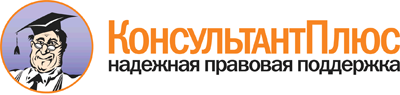  Постановление Правительства РФ от 24.10.2014 N 1097
(ред. от 04.02.2016)
"О допуске к управлению транспортными средствами"
(вместе с "Правилами проведения экзаменов на право управления транспортными средствами и выдачи водительских удостоверений") Документ предоставлен КонсультантПлюс

www.consultant.ru 

Дата сохранения: 21.01.2017 
 